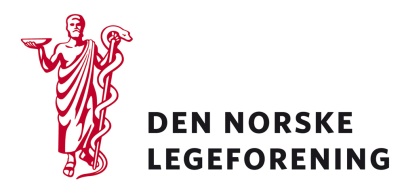 Norsk forening for allmennmedisin Norsk ortopedisk foreningNorsk geriatrisk foreningNorsk indremedisinsk foreningNorsk anestesiologisk foreningNorsk nevrokirurgisk foreningNorsk nevrologisk foreningNorsk forening for barne- og ungdomspsykiatriDeres ref.: 	Vår ref.:	Dato: 13.9.2017Høring - Innspill til hjernehelsestrategienHjernesykdommer rammer 1 av 3 i befolkningen. Nå lager Helse- og omsorgsdepartementet en strategi for hjernehelse, og alle kan komme med innspill. Helse- og omsorgsdepartementet skriver videre at hjernesykdommer rammer mange i befolkningen, og favner bredt – fra psykiske lidelser til akutte hodeskader, demens og andre sykdommer i hjernen. Departementet ønsker å få på plass en strategi for hjernehelse, og etterspør derfor innspill fagfolk.Les mer på Helse- og omsorgsdepartementets sider:https://www.regjeringen.no/no/aktuelt/ber-om-innspill-til-hjernehelsestrategien/id2569991/?utm_source=www.regjeringen.no&utm_medium=epost&utm_campaign=Aktuelt+fra+Helse-og+omsorgsdepartementet-08.09.2017Dersom høringen virker relevant, bes det om at innspill sendes til Legeforeningen innen 1. oktober. Det bes om at innspillene lastes opp direkte på Legeforeningens nettsider. Helse- og omsorgsdepartementet ønsker tilbakemelding i oktober, derav vår knappe frist.Høringen finnes på Legeforeningen.no under Legeforeningens politikk – HøringerMed hilsenDen norske legeforeningIngvild Bjørgo BergHelsepolitisk rådgiver